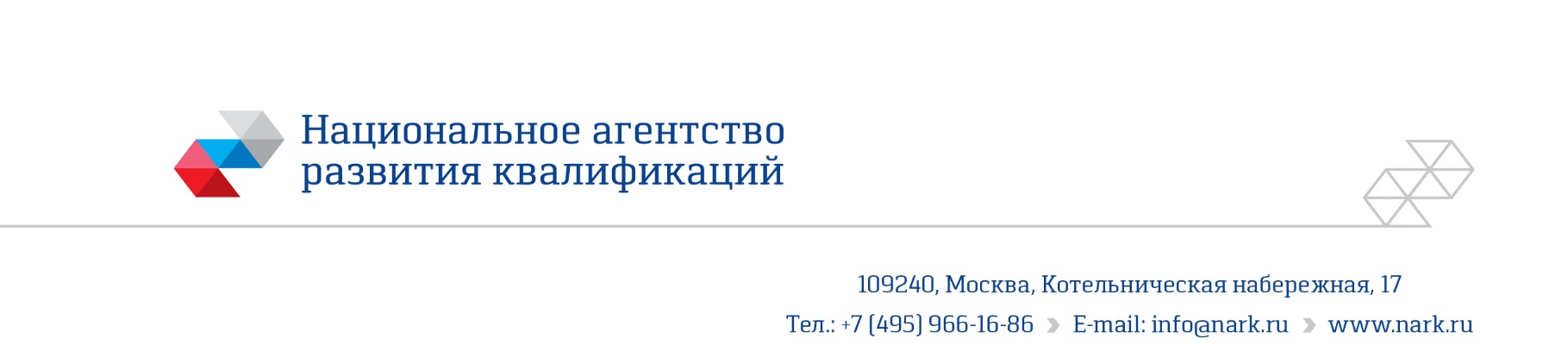 ПРИМЕР ОЦЕНОЧНОГО СРЕДСТВАдля оценки квалификацииРуководитель отдела по выводу из эксплуатации объектов использования атомной энергии (7 уровень квалификации)(наименование квалификации)Пример оценочного средства разработан в рамках Комплекса мероприятий по развитию механизма независимой оценки квалификаций, по созданию и поддержке функционирования базового центра профессиональной подготовки, переподготовки и повышения квалификации рабочих кадров, утвержденного 01 марта 2017 годаСостав примера оценочных средств1. Наименование квалификации и уровень квалификации: «Руководитель отдела по выводу из эксплуатации объектов использования атомной энергии (7 уровень квалификации)»__________________________________________________________________(указываются в соответствии с профессиональным стандартом или квалификационными требованиями, установленными федеральными законами и иными нормативными правовыми актами Российской Федерации)2. Номер квалификации: 24.06200.02__________________________________________________________________ (номер квалификации в реестре сведений о проведении независимой оценки квалификации)3. Профессиональный стандарт или квалификационные требования, установленные федеральными  законами  и  иными  нормативными  правовыми актами Российской Федерации (далее - требования к квалификации):«Инженер-проектировщик по выводу из эксплуатации объектов использования атомной энергии»КОД профессионального стандарта 24.062Регистрационный номер: 599Дата приказа: 06.11.2015Номер приказа: 851нСПК: Совет по профессиональным квалификациям в сфере атомной энергии__________________________________________________________________(наименование и код профессионального стандарта либо наименование и реквизиты документов, устанавливающих квалификационные требования)4. Вид профессиональной деятельности: «Разработка и сопровождение проектов по выводу из эксплуатации объектов использования атомной энергии»__________________________________________________________________(по реестру профессиональных стандартов)5. Спецификация заданий для теоретического этапа профессионального экзаменаОбщая   информация   по   структуре   заданий   для   теоретического  этапа профессионального экзамена:количество заданий с выбором ответа Блок 1: 76 шт;количество заданий с открытым ответом Блок 2: 4шт;время выполнения заданий для теоретического этапа экзамена: 1,5 часа6. Спецификация заданий для практического этапа профессионального экзамена7. Материально-техническое обеспечение оценочных мероприятий:а)  материально-технические  ресурсы  для  обеспечения теоретического этапапрофессионального экзамена: помещение, инвентарь, компьютерная техника и оргтехника, калькулятор, канцелярские принадлежности __________________________________________________________________(помещение, инвентарь, компьютерная техника и оргтехника, программное обеспечение, канцелярские принадлежности и другие)б)  материально-технические  ресурсы  для  обеспечения  практического этапапрофессионального экзамена:помещение, инвентарь, компьютерная техника и оргтехника, калькулятор, канцелярские принадлежности__________________________________________________________________(оборудование, инструмент, оснастка, материалы, средства индивидуальной защиты, экзаменационные образцы и другие)8. Кадровое обеспечение оценочных мероприятий (требования к экспертам):Высшее образование. Опыт работы не менее 3 лет в области проектирования, строительства, осуществления строительного контроля, реконструкции и демонтажа на объектах использования атомной энергии.Подтверждение прохождение обучения по ДПП, обеспечивающим освоение:а) знаний: нормативные правовые акты в области независимой оценки квалификации и особенности их применения при проведении профессионального экзамена; нормативные правовые акты, регулирующие вид профессиональной деятельности и проверяемую квалификацию; методы оценки квалификации, определенные утвержденным Советом оценочным средством (оценочными средствами); требования и порядок проведения теоретической и практической части профессионального экзамена и документирования результатов оценки;порядок работы с персональными данными и информацией ограниченного использования (доступа); б) умений применять оценочные средства; анализировать полученную при проведении профессионального экзамена информацию, проводить экспертизу документов и материалов; проводить наблюдение за ходом профессионального экзамена; принимать экспертные решения по оценке квалификации на основе критериев оценки, содержащихся в оценочных средствах;  формулировать, обосновывать и документировать результаты профессионального экзамена; использовать информационно-коммуникационные технологии и программно-технические средства, необходимые для подготовки и оформления экспертной документации; Подтверждение квалификации эксперта со стороны Совета по профессиональным квалификациям (при наличии) - не менее 2-х человек Отсутствие ситуации конфликта интересов в отношении конкретных соискателей9. Требования безопасности к проведению  оценочных  мероприятий  (принеобходимости):проведение обязательного инструктажа на рабочем месте__________________________________________________________________(проведение обязательного инструктажа на рабочем месте и другие)10. Задания для теоретического этапа профессионального экзамена: Кто разрабатывает ППР? Выберете правильный ответ.1-1Генеральный подрядчик.Заказчик.Проектная организация.Все перечисленные.Кто осуществляет строительный контроль при строительстве объекта? Выберете правильный ответ.3-1Проектная организация.Технический заказчик и подрядчик.Росстройнадзор.Все перечисленные.В каком организационно-технологическом документе устанавливаются правила производства работ в особых условиях? Выберете правильный ответ. 1-2Проект производства работ.Стройгенплан.Проект организации строительства.Все перечисленные.Основные принципы обеспечения безопасности при выводе из эксплуатации объектов использования атомной энергии: Выберете правильный ответ.5-3защита работников (персонала), населения и окружающей среды от радиационных рисков, возникающих при выводе из эксплуатации ОИАЭ и минимизация количества РАО, образующихся при выводе из эксплуатации ОИАЭ.недопущение выбросов и сбросов РВ в окружающую среду в количествах, превышающих пределы, установленные нормативными правовыми актами.предотвращение при выводе из эксплуатации ОИАЭ аварий и смягчение их последствий в том случае, если они произойдут.Все вышеперечисленные.Вахтовый метод применяется … Выберете правильный ответ. 2-2при значительном удалении места работы от места постоянного проживания работника.при значительном удалении места нахождения работодателя.в целях сокращения сроков строительства, ремонта или реконструкции объектов в необжитых, отдаленных районах.Все перечисленные.Какими директивными документами регулируются отношения между заказчиком и проектировщиком? Выберете правильный ответ. 2-2Гражданским кодексом РФ и Градостроительным кодексом РФ.Гражданским кодексом РФ.Градостроительным кодексом РФ.Договором.На каких стадиях жизненного цикла ОИАЭ, предшествующих его выводу из эксплуатации, должно осуществляться планирование вывода из эксплуатации ОИАЭ на основе дифференцированного подхода в зависимости от сложности и специфики ОИАЭ, площадки (места) его размещения, а также от категории его потенциальной радиационной опасности? Выберете правильный ответ.2-3Размещения, проектирования.Проектирования, сооруженияСооружения, размещенияРазмещения, проектирования, сооружения.Кто имеет право вносить изменения в проектную документацию? Выберете правильный ответ. 1-1Генподрядчик.Заказчик.Субподрядчик.Все перечисленные.В каком документе устанавливается порядок передачи заказчику проектной документации? Выберете правильный ответ.1-1Договор подряда (государственный контракт) на проектирование.График выполнения проектных работ.Приказ по организации.Иные документы.Кто определяет состав и содержание рабочей документации? Выберете правильный ответ.1-1Заказчик.Проектировщик.Генподрядчик.Инвестор.К какому виду средств относятся материальные ресурсы? Выберете правильный ответ.2-1Оборотные средства.Основные фонды.Инвестиционные фонды.Возобновляемые ресурсы.Какие методы термообработки бетонной смеси применяются в условиях отрицательных температур? Выберете правильный ответ. 4-2Полив горячей водой.Противоморозные добавки, электропрогрев.Установка калориферов.Установка тепловых пушек.Объем, методы и средства радиационного контроля при обращении с РАО должны быть установлены и обоснованы в (I - 2)Проекте объекта использования атомной энергии (ОИАЭ) и указаны в эксплуатационной документации ОИАЭСанитарных правилах и нормативах радиационной безопасностиВ требованиях в области использования атомной энергииНет правильного ответа На стадиях размещения, проектирования и сооружения ОИАЭ планирование вывода из эксплуатации осуществляется путем: Выберете правильный ответ. 2-3разработки и актуализации концепции вывода из эксплуатации, которая должна быть представлена в составе проектной документации ОИАЭ и в ООБ.разработки и актуализации концепции сооружения, которая должна быть представлена в составе рабочей документации.разработки и актуализации концепции размещения, которая должна быть представлена в составе технического задания на разработку проектной документации.разработки проектной документации, которая должна быть представлена в составе проектной документации ОИАЭ и в ООБ.На какие элементы распространяются технические требования к консервации объектов? Выберете правильный ответ. 2-2Оборудование.Коммуникации,Здания, оборудования.Оборудование, коммуникации, здания.К особо опасным и технически сложным объектам не относятся: Выберете правильный ответ.4-2Объекты использования атомной энергии (в том числе ядерные установки, пункты хранения ядерных материалов и радиоактивных веществ, пункты хранения радиоактивных отходов)Тепловые электростанции мощностью менее 150 мегаВаттГидротехнические сооружения первого и второго классов, устанавливаемые в соответствии с законодательством о безопасности гидротехнических сооружений; Объекты космической инфраструктуры;Кем предъявляется законченный строительством объект государственной комиссии? Выберете правильный ответ.3-1Заказчиком.Инвестором.Генподрядчиком.Всеми перечисленными.Повышение производительности и качество труда обеспечивается? Выберете правильный ответ.4-1Повышением квалификации рабочих.Трудовой дисциплиной.Качеством работ.Условиями труда.Потребность строительных машин для демонтажа определяется исходя из: Выберете правильный ответ.4-2норм выработки машин.объемов работы.уровня квалификации машиниста.сроков выполнения работ.Концепция вывода из эксплуатации ОИАЭ должна учитывать: Выберете правильный ответ. 2-3современный уровень развития науки.современный уровень развития техники и производства.накопленный отечественный и зарубежный опыт обеспечения безопасности при выводе из эксплуатации аналогичных ОИАЭ.Все вышеперечисленное.Что необходимо разработать до начала демонтажных работ? Выберете правильный ответ.1-2Проект производства работ.Проект организации строительства.Строительный генеральный план.Технологическая карта.Какие мероприятия должны предусматриваться в проектной документации на консервацию объектов использования атомной энергией? Выберете правильные ответы.1-2Обеспечивающие безопасность для жизни и здоровья людей.Обеспечивающие полное извлечение запасов полезных ископаемых.Обеспечивающих охрану окружающей среды.Все перечисленныеЭксплуатирующая организация в период эксплуатации промышленных реакторов (ПР) должна  организовать сбор, систематизацию и хранение информации, требуемой для  вывода из эксплуатации ПР, в том числе  данные о: Выберете правильный ответ. 2-2авариях, радиационные последствия которых привели к загрязнению помещений, сооружений и окружающей  среды.результатах проведенных работ по дезактивации на основном оборудовании ПР.проведенных капитальных ремонтных работах, реконструкциях, демонтаже, заменах  основного  оборудования, загрязненного радиоактивными веществами.Все перечисленные мероприятия.Что должно обеспечиваться при проведении работ по выводу из эксплуатации ОИАЭ? Выберете правильный ответ. 2-2Физическая защита, учет и контроль РВ и РАО, находящихся на временном хранении в помещениях и на площадке ОИАЭУчет и контроль РВ и РАО, находящихся на временном хранении в помещениях и на площадке ОИАЭКонтроль РВ и РАО, находящихся на временном хранении в помещениях и на площадке ОИАЭПри проведении работ по выводу из эксплуатации ОИАЭ должны обеспечиваться физическая защита помещений ОИАЭПроектная документация вывода из эксплуатации ОИАЭ должна предусматривать технические средства и организационные мероприятия по обеспечению безопасности при выводе из эксплуатации ОИАЭ, в том числе: Выберете правильный ответ.1-3описание этапов вывода из эксплуатации ОИАЭ, включая технологию и последовательность проведения работ и меры по обеспечению физической защиты, учета и контроля РВ и РАО;методы и средства обеспечения радиационной безопасности, пожаро- и взрывобезопасности, обращения с РАО, образующимися при выводе из эксплуатации ОИАЭ;описание конечного состояния ОИАЭ после завершения работ по его выводу из эксплуатации.Все вышеперечисленные.В процессе вывода из эксплуатации  промышленных реакторов (ПР) эксплуатирующая организация должна: Выберете правильный ответ.4-3не допускать неконтролируемые выбросы в атмосферу и сбросы с ПР в водные объекты и водоносные горизонты, на поверхность земли, а также в системы хозяйственно-фекальной и производственно-ливневой канализацииорганизовать эффективное управление всеми видами деятельности, связанной с эксплуатацией и обслуживанием систем и оборудования, направленное на обеспечение безопасности.проводить анализ безопасности  вывода  из эксплуатации ПР.Все вышеперечисленные.Основные варианты размещения строительных кранов: Выберете правильный ответ.4-2Совместная работа однотипных кранов.Совместная работа кранов и строительных подъемников.Размещение временных бытовых помещений в  зоне работы кранов.Установка кранов над действующими подземными коммуникациями.Огнестойкость противопожарной преграды определяется огнестойкостью: Выберете правильный ответ. 5-1Ограждающей части.Конструкций, обеспечивающих устойчивость преграды.Конструкций, на которые она опирается.Всех перечисленных конструкций.ответственным за соблюдение сроков выполнения работ субподрядными организациями является… Вставьте  правильный ответ.3-1Генеральный подрядчик.Каким основным документом регламентируются взаимоотношения между участниками инвестиционного процесса? Выберете правильный ответ. 2-2Контрактом на выполнение подрядных работ.Договором субподрядаСтройгенпланомВсе перечисленныеНарушение правил пользования топливом, электрической и тепловой энергией, правил устройства электроустановок, эксплуатации электроустановок, топливо- и энергопотребляющих установок, тепловых сетей, объектов хранения, содержания, реализации и транспортировки энергоносителей, топлива и продуктов его переработки - влечет наложение административного штрафа на юридических лиц... Выберете правильный ответ. 5-2от двадцати тысяч до сорока тысяч рублей или административное приостановление деятельности на срок до девяноста суток.от ста тысяч до двухсот тысяч рублей или административное приостановление деятельности на срок до ста двадцати суток.от ста тысяч до двухсот тысяч рублей.ответственность не предусмотрена.Какая устанавливается ответственность  за нарушение правил охраны труда? Выберете правильный ответ.5-1Дисциплинарная.Дисциплинарная, административная. Административная.Административная и уголовная.Является ли саморегулируемая организация коммерческой организацией?2-2Нет.Программа вывода из эксплуатации должна быть разработана на основе: Выберете правильный ответ.1-2концепции вывода из эксплуатации ОИАЭ, проектной документации и информации, накопленной в базе данных по выводу из эксплуатации ОИАЭ.проектной документации и информации, накопленной в базе данных по выводу из эксплуатации ОИАЭ.концепции вывода из эксплуатации ОИАЭ, накопленной в базе данных по выводу из эксплуатации ОИАЭ.Все вышеперечисленные.Кем проектная документация направляется на государственную экспертизу? Выберете правильный ответ. 1-1Заказчиком.Проектной организациейПодрядной организациейПо согласованию вышеуказанных сторон.11.  Критерии  оценки  (ключи  к  заданиям),  правила обработки результатов теоретического  этапа  профессионального  экзамена  и  принятия  решения  о допуске   (отказе   в  допуске)  к  практическому  этапу  профессионального экзамена: Вариант соискателя формируется из случайно подбираемых заданий в соответствии со спецификацией. Всего 80 задания. Вариант соискателя содержит 80 задания. Баллы, полученные за выполненное задание, суммируются. Максимальное количество баллов – 153. Решение о допуске к практическому этапу экзамена принимается при условии достижения набранной суммы баллов от 115 и более.12. Задания для практического этапа профессионального экзамена:Задание на выполнение трудовых функций, трудовых действий в реальных или модельных условиях:Трудовая функция: ТФ 3.3.1 Определение состава и последовательности реализации организационно-технических мероприятий при выводе из эксплуатации объекта использования атомной энергии Трудовое действие: Составление плана работ по выводу объекта использования атомной энергии из эксплуатации. Подготовка технических и организационных решений. Задание 1: Рассмотрите комплекс работ по бетонированию монолитных железобетонных конструкций промышленных зданий. Перечислите виды опалубок, арматурных каркасов; способы транспортировки бетонной смеси; состав работ по укладке и уплотнению бетонной смеси. Опишите технологию бетонных работ в зимних условиях, особое внимание обратите на способы теплозащиты забетонированных конструкций (электропрогрев, инфрокрасные лучи и др.)Критерии оценки: Положительное решение о соответствии квалификации соискателя положениям профессионального стандарта в части трудовой функции «Определение состава и последовательности реализации организационно-технических мероприятий при выводе из эксплуатации объекта использования атомной энергии» принимается при полном описании и правильном выборе технологии производства бетонных работ, а также при условии достижения набранной суммы баллов от 45 и более. При выполнении практического задания максимальное количество баллов - 60.Условия выполнения задания:место выполнения задания: экзаменационный класс;реальное (модельное) рабочее место, оснащенное компьютерной техникоймаксимальное время выполнения задания: 1,5 часа.13. Правила обработки результатов профессионального экзамена и принятия решения о соответствии квалификации соискателя требованиям к квалификации:Положительное решение о соответствии квалификации соискателя требованиям к квалификации «Руководитель отдела по выводу из эксплуатации объектов использования атомной энергии (7 уровень квалификации)» принимается при выполнении теоретического задания (оценка 115 баллов и более) и при выполнении практического задания (оценка 45 баллов и более) профессионального экзамена, в сумме 160 баллов и более.14. Перечень нормативных правовых и иных документов, использованных при подготовке комплекта оценочных средств (при наличии):1. Федеральный закон от 21.11.1995 № 170-ФЗ «Об использовании атомной энергии» (в редакции от 30.11.2011)2. Федеральный закон от 27.12.2002 № 184-ФЗ «О техническом регулировании» (в редакции от 28.07.2012)3. Градостроительный Кодекс РФ;4. СП 48.13330.2011 «Организация строительства»;5. СНиП 3.01.01-85 «Организация строительного производства»6. Вывод  из  эксплуатации объектов использования атомной энергии. НИКИЭТ им. Н.А. Доллежаля, 2017Разделстраница1. Наименование квалификации и уровень квалификации32. Номер квалификации33. Профессиональный стандарт или квалификационные требования, установленные федеральными  законами  и  иными  нормативными  правовыми актами Российской Федерации35. Спецификация заданий для теоретического этапа профессионального экзамена36. Спецификация заданий для практического этапа профессионального экзамена57. Материально-техническое обеспечение оценочных мероприятий68. Кадровое обеспечение оценочных мероприятий69. Требования безопасности к проведению оценочных  мероприятий  (при необходимости)710. Задания для теоретического этапа профессионального экзамена811. Критерии  оценки  (ключи  к  заданиям),  правила обработки результатов теоретического  этапа  профессионального  экзамена  и  принятия  решения о допуске (отказе в допуске) к  практическому  этапу  профессионального экзамена2612. Задания для практического этапа профессионального экзамена2713.  Правила  обработки  результатов  профессионального экзамена и принятия решения о соответствии квалификации соискателя требованиям к  квалификации2814.  Перечень  нормативных  правовых  и иных документов, использованных при подготовке комплекта оценочных средств (при наличии)28Знания, умения, в соответствии с требованиями к квалификации, на соответствие которым проводится оценка квалификацииКритерии оценки квалификацииТип № задания123ОТФА Разработка проектной и рабочей документации по выводу из эксплуатации объекта использования атомной энергииТФ А/02.6 Разработка в соответствии с техническим заданием проектной документации по выводу из эксплуатации объекта использования атомной энергииБлок 1 – 31 баллаБлок 2 – 0 балла Блок 1: Задания с выбором ответа № 1,3,8,9,10,13,21,22,25,34,35,36,37,57,62,63,64,71,75ОТФА Разработка проектной и рабочей документации по выводу из эксплуатации объекта использования атомной энергииТФ А/03.6 Анализ технико-экономических показателей решений проектной документации по выводу из эксплуатации объекта использования атомной энергииБлок 1 – 54 баллаБлок 2 – 4 баллаБлок 1: Задания с выбором ответа № 5,6,7,11,14,15,20,23,24,30,40,41,43,44,47,48,49,51,58,59,65,70,72,73,76,78,79Блок 2: Задания с открытым ответом № 33,69ОТФВ Сопровождение работ по выводу из эксплуатации объекта использования атомной энергииТФ В/02.6 Осуществление авторского надзора за реализацией решений проектной и рабочей документации при выводе из эксплуатации объекта использования атомной энергии Блок 1 – 13 баллаБлок 2 – 1 баллаБлок 1: Задания с выбором ответа № 2,17, 46,52,54,55,77Блок 2: Задания с открытым ответом № 29ОТФВ Сопровождение работ по выводу из эксплуатации объекта использования атомной энергииТФ В/03.6 Решение технических вопросов по закрепленным объектам на протяжении всего периода реализации проектных решений по выводу из эксплуатации объекта использования атомной энергии Блок 1 – 31 баллаБлок 2 – 0 баллаБлок 1: Задания с выбором ответа № 12,16,18,19,26,27,39,42,56,60,61,66,74,80ОТФС Координация работ по реализации решений проектной и рабочей документации по выводу из эксплуатации объекта использования атомной энергииТФ С/03.7 Организация работ по обеспечению безопасности и защиты работников, населения и окружающей среды от влияния вредных факторов в процессе вывода из эксплуатации объекта использования атомной энергииБлок 1 – 17 баллаБлок 2 – 2 балла Блок 1: Задания с выбором ответа № 4,28,31,32,38,45,53,67,68Блок 2: Задания с открытым ответом № 50Теоретический этап экзамена включает 80 задания, охватывающих в равной доле все предметы оценивания, и считается сданным при правильном выполнении 75% заданийТеоретический этап экзамена включает 80 задания, охватывающих в равной доле все предметы оценивания, и считается сданным при правильном выполнении 75% заданийТеоретический этап экзамена включает 80 задания, охватывающих в равной доле все предметы оценивания, и считается сданным при правильном выполнении 75% заданийТрудовые функции, трудовые действия, умения в соответствии с требованиями к квалификации, на соответствие которым проводится оценка квалификацииКритерии оценки квалификацииТип и № задания123ТФ 3.3.1 Определение состава и последовательности реализации организационно-технических мероприятий при выводе из эксплуатации объекта использования атомной энергии Трудовое действие: Составление плана работ по выводу объекта использования атомной энергии из эксплуатации. Подготовка технических и организационных решений.Полное описание технологичесчких процессов при возведении  бетонных и железобетонных конструкций каркасов объекта, выводимого из эксплуатации задание на разработку технологии возведения  бетонных и железобетонных конструкций каркасов объекта, выводимого из эксплуатацииПоложительное решение о соответствии квалификации соискателя положениям профессионального стандарта в части трудовых функций принимается при условии соответствия выполненного задания 1 и 2 одновременно всем критериям оценкиПоложительное решение о соответствии квалификации соискателя положениям профессионального стандарта в части трудовых функций принимается при условии соответствия выполненного задания 1 и 2 одновременно всем критериям оценкиПоложительное решение о соответствии квалификации соискателя положениям профессионального стандарта в части трудовых функций принимается при условии соответствия выполненного задания 1 и 2 одновременно всем критериям оценки